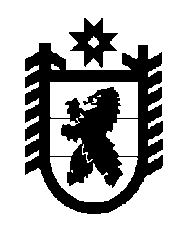 Российская Федерация Республика Карелия    РАСПОРЯЖЕНИЕГЛАВЫ РЕСПУБЛИКИ КАРЕЛИЯРассмотрев предложения органов исполнительной власти Республики Карелия о формировании Программы законодательных инициатив Главы Республики Карелия на январь – июнь 2018 года:1. Утвердить прилагаемую Программу законодательных инициатив Главы Республики Карелия на январь – июнь 2018 года (далее – Программа).2. Руководителям органов исполнительной власти Республики Карелия обеспечить подготовку и представление в Администрацию Главы Республики Карелия проектов законов, пояснительных записок, финансово-экономических обоснований к проектам законов и других материалов, предусмотренных пунктом 27 Положения об организации законопроектной деятельности Главы Республики Карелия, утвержденного Указом Главы Республики Карелия от 31 июля 2013 года № 63, не позднее первого числа месяца, установленного в Программе. 3. Согласованные в установленном порядке проекты законов, приложения к ним, другие материалы должны быть представлены в Администрацию Главы Республики Карелия в виде печатных и электронных документов (в электронном виде направляются по адресу parvo@gov.karelia.ru).4. Направить настоящее распоряжение для сведения в Законодательное Собрание Республики Карелия.
           Глава Республики Карелия                                                          А.О. Парфенчиковг. Петрозаводск21 декабря 2017 года№ 698-рПрограммазаконодательных инициатив Главы Республики Карелияна январь – июнь 2018 года_____________Утверждена распоряжением             Главы Республики Карелия                  от 21 декабря 2017 года № 698-р№п/пРабочее название законопроектаИсполнительСрок внесения1.О внесении изменений в Закон Республики Карелия «О некоторых вопросах организации социального обслуживания граждан в Республике Карелия»Министерство социальной защиты Республики Карелияфевраль2.О разграничении полномочий органов государственной власти Республики Карелия в области водных отношенийМинистерство природных ресурсов и экологии Республики Карелияфевраль3.О разграничении полномочий органов государственной власти Республики Карелия в области экологической экспертизыМинистерство природных ресурсов и экологии Республики Карелияфевраль4.О разграничении полномочий органов государственной власти Республики Карелия в сфере приграничного сотрудничестваМинистерство экономического развития и промышленности Республики Карелиямарт5.Об исполнении бюджета Республики Карелия за 2017 год Министерство финансов Республики Карелиямай6.Об  утверждении отчета о резуль-татах приватизации государствен-ного имущества Республики Карелия за 2017 год Министерство имущественных и земельных отношений Республики Карелияиюнь